«Казачьи посиделки» подготовил воспитатель: Павленко Т.М.Цель: Продолжать знакомить детей с историческим прошлым родного края; продолжать развивать творческий потенциал детей средствами фольклора и словотворчества, связанных передачей художественных традиций, бытующих в Ростовской области; продолжать воспитывать гордость за героическое прошлое казаков, интерес к родным традициям.Оборудование: музыкальная аппаратура, диски с подобранным музыкальным репертуаром, стулья по количеству участников, атрибуты для игр ( восемь лошадок (на палочке), предметы для полосы препятствий (кегли 6 шт), казачьи костюмы для детей и воспитателя, атрибуты казачьего быта для оформления зала.Оформление музыкального зала в казачьем стиле. Сундук, прялка, баннер Донские казаки, скамейка. Гармонь, два подсолнуха, самовар на столе с угощением.Ход развлечения: (группа детей входит в зал и садиться)Под тихую казачью музыку заходят ведущая (воспитатель в казачьем костюме), казачок и казачка (дети в казачьих костюмах).Ведущая: Добрый день всем добрым людям!Пусть для всех таким он будетПо доброй казачьей традицииВсех привечаем, душевно встречаем!Казачок: Захар АНа завалинках, в светёлкахИль на брёвнышках, какихСобирали посиделки молодых и пожилыхПри лучине ли сидели, иль под светлый небосвод.Казачка: Арина МГоворили, песни пели и водили хороводА играли как в горелки!Ах, горелки хороши!Словом эти посиделки были праздником души.Ведущая: Быт людей отмечен векомПоменялся старый мирНаш досуг порою мелокИ чего тут говоритьСкучно жить без посиделокИх бы надо возродить!1.Песня «  Во саду дерево цветет….»                                                                                                            (дети становятся полукругом исполняют песню)Ведущая: Садитесь гости дорогиеГостю почёт хозяину честьВ тесноте да не в обиде.Сядем рядком да поговорим ладком.А знаете ли вы, ребята, кто такие казаки? (вольные, свободные люди, удалые) Откуда они появились? Давным-давно вдоль берега реки Дон стали селится беглые крепостные люди, которых помещики заставляли работать от зари до зари. Они не могли прокормить свои семьи. Вот и бежали люди в степи, где было много дичи. Селились на островах, вблизи рек.Настя Ш : Казаки у нас мастера,Ловко правят все дела.Да и казачки под статьИм не станут уступать.Ведущая: Сейчас мы убедимся в мастерстве наших красавец.Ну – ка, кто хочет своё умение показать?Выходят три девочки, ВИКА Х, МАША Л,  МИРА Б, звучит мелодия казачьей песни.Ведущая: Быстро ниточка бежитКогда музыка звучитПерестала вдруг игратьНе нужно ниточку больше мотать.Проводится игра – соревнование « Кто быстрее намотает клубочек» 3 шт.Казачок Захар А: Эй, девчата – хохотушкиЗапевайте - ка частушкиЗапевайте поскорейЧтоб порадовать гостей2.Частушки.                                         ВИКА Х, МАША Л,  МИРА Б, АРИНА М.1. ВИКА Х           (ЧАСТУШКА)Пропоём мы вам частушки, А ребята подпоют. Пусть узнают все вокруг Казачата как живут!
2. МАША Л       (ЧАСТУШКА)Играй, братцы, плясовую, И частушки запевай. Ну, а ты, гармонь донская, Веселее нам играй!

3. Мира Б         (ЧАСТУШКА)О донском старинном крае Песни звонкие поём! Мы умеем веселиться
Хороша ты, речка Дон.4. АРИНА М      (ЧАСТУШКА)Веселее нам играй! Песни звонкие поем! На донской земле счастливой Жизнью вольною живём!Ведущая: Раздайся народ,Меня пляска берёт!Пойду, попляшу,На людей погляжу.3.Танец. « С платочками »Ведущая: Казак без коня, что солдат без - ружья.А где же казаки ваши кони быстрые?Покажите нам удаль, ловкость свою.1.Игра «Смелый всадник»Два участника по команде садятся на лошадь, преодолевают полосу препятствий, выигрывает тот, кто вперед возьмет шашку.2. Игра «Папаха.»Под музыку папаху передают по кругу и приговаривают «Ты ляти, ляти папаха, ты ляти, ляти вперед. У кого папаха будет, тот на круг нихай идеть! » Музыка смолкает, у кого в этот момент в руках папаха, тот выходит в середину круга и танцует.После игры дети садятся на стулья.Выходят вместе казак и казачка.Казачка: Арина М.Да, казаку конь родной и товарищ боевой, а подруга казака шашка остра.Казачок: Захар А.Любят казаки Родину свою, готовы защищать её от любого ворога.4.Песня «Казачата»Ведущая: 
У кого там хмурый вид?
Снова музыка звучит! 
Собирайся, детвора, Ждет казачья вас игра!5.Проводится игра: Вика (имя меняется…)  по садику ходила…… (дети идут по кругу и поют)Ведущая: А теперь мы отдохнемДа загадки разберем.
1. Ложка краски, а весь мир красит (Солнце)
2. Вечером цветут, утром вянут (Звезды)
3. В небе родился, в земле схоронился. (Дождь)
4. Не казак, а с усами; о четырех ногах, а не конь. (Кот)
5. Пришли казаки без топоров, срубили избу без углов. (Муравьи.)
6. С бородой, а не мужик, с рогами, а не бык, с пухом, а не птица, лыка дерет, а лаптей не плетет. (Козел.)
7. Стоит старушка на грядках, вся в сорока заплатках. (Капуста)
8. Лохматый казак, посередке кушак, по двору ходит, порядок наводит. (Метла.)
9. Летала пташка промеж рта и чашки (Ложка)
10. Кривой двух братцев понес к Дону купаться. Пока братцы, купаются, кривой без дела валяется. (Ведра и коромысло)
11. Слаще меда, тяжелее железа, в магазине не купишь, на базаре не продается. (Сон)
12. Целый день ходят, ночью с раскрытым ртом стоят. (Сапоги)
Ведущая: Молодцы! Поиграли, загадки отгадали.Прекрасна наша родина-наш донской любимый край.
ДИМА Б: Ты – Дон, ты – наша Родина
Нет тебя прекрасней.
Нет земли богаче и щедрей,
Ты – жемчужина страны моей!
Ева М: Бескрайни донские просторы,
Плодородна щедрая земля,Нивы необъятные, как море,
Край донской – Родина моя!Кира М: Ах, ты Дон, ты наш родимый ДонКак много ты для нас всех значишьПрими от нас земной поклонЗемной поклон тебе казачий.6.Песня « Если хочешь быть военным» (солисты: Ярик Л, Саша П, Тимофей О)Ведущая: Любим мы Дон всегда!
Казаки мы – хоть куда! Казак и казачка (хором)
Вот и настал момент прощанья, 
Будет краткой наша речь.
Говорим мы «До свиданья,
До счастливых новых встреч!»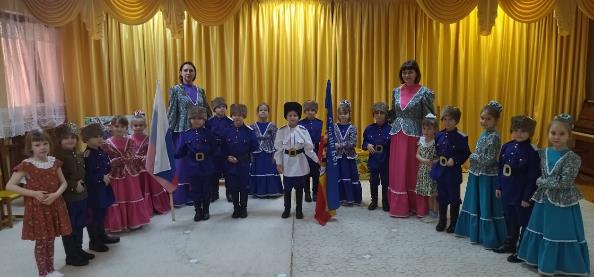 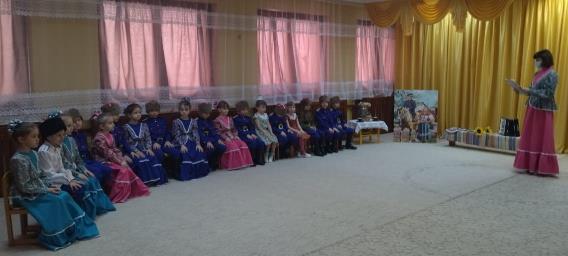 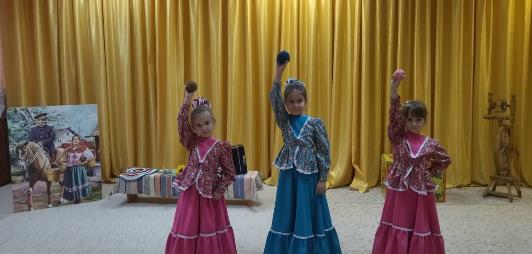 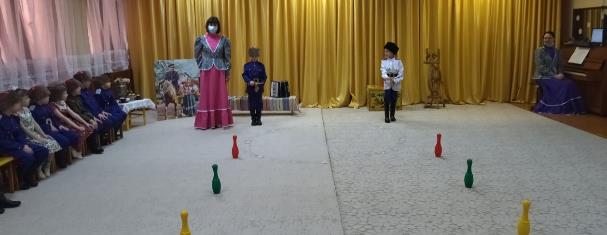 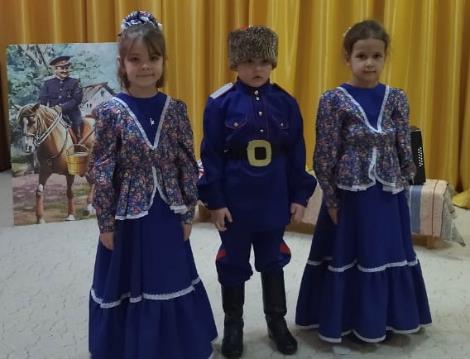 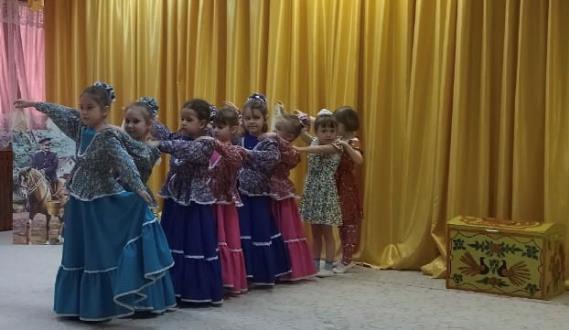 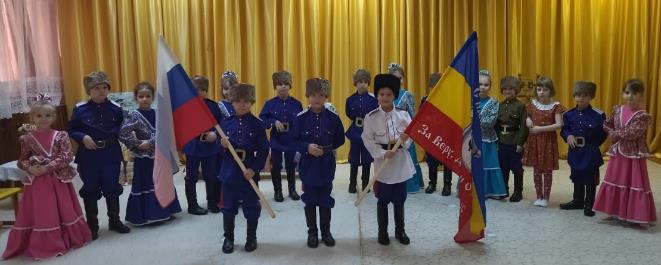 